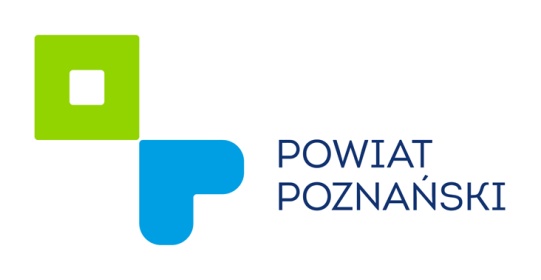 Ogłoszenie ZARZĄDU POWIATU W POZNANIUo naborze kandydatów na członków Komisji KonkursowejNa podstawie art. 15 ust. 2 a, w związku z art. 15 ust. 2 d ustawy z dnia 24 kwietnia 2003r. 
o działalności pożytku publicznego i o wolontariacie (Dz.U. z 2016r. poz. 1817) oraz  uchwały 
nr XXIII/312/V/2016  Rady Powiatu w Poznaniu z dnia 23 listopada 2016 r. w sprawie przyjęcia „Rocznego Programu Współpracy Powiatu Poznańskiego z Organizacjami Pozarządowymi oraz podmiotami wymienionymi w art. 3 ust. 3 ustawy o działalności pożytku publicznego 
i o wolontariacie, w roku 2017” i Uchwały  Zarządu Powiatu w Poznaniu Nr 1314/2016 z dnia 
28 listopada 2016 r. w sprawie ogłoszenia otwartego konkursu ofert na realizację zadania z zakresu pomocy społecznej, w tym pomocy rodzinom i osobom w trudnej sytuacji życiowej oraz wyrównywania szans tych rodzin i osób, polegającego na prowadzeniu na terenie powiatu poznańskiego w roku 2017 ośrodka wsparcia – środowiskowego domu samopomocy dla osób z zaburzeniami psychicznymi typu A i typu B,Zarząd Powiatu w Poznaniu ogłasza,NABÓR KANDYDATÓW NA CZŁONKÓW KOMISJI KONKURSOWEJ opiniującej oferty złożone 
w otwartym konkursie ofert na powierzenie realizacji zadania publicznego polegającego na prowadzeniu na terenie powiatu poznańskiego w 2017 roku ośrodka wsparcia – środowiskowego domu samopomocy dla osób z zaburzeniami psychicznymi typu A i typu BZarząd Powiatu w Poznaniu zaprasza organizacje pozarządowe i podmioty wymienione  
w art. 3 ust. 3 ustawy z dnia 24 kwietnia 2003r. o działalności pożytku publicznego 
i o wolontariacie (Dz.U. z 2016 r. poz. 1817) do zgłaszania kandydatów na członków Komisji Konkursowej. Zadaniem Komisji Konkursowej jest:ocena formalna i merytoryczna ofert złożonych w otwartym konkursie ofert na prowadzenie na terenie powiatu poznańskiego w 2017 roku ośrodka wsparcia – środowiskowego domu samopomocy dla osób z zaburzeniami psychicznymi typu A 
i typu B, w oparciu o kryteria określone w treści ogłoszenia o konkursie,rekomendowanie zaopiniowanych ofert Zarządowi Powiatu w Poznaniu.W skład Komisji Konkursowej wchodzą osoby wskazane przez organizacje pozarządowe oraz podmioty, o których mowa w art. 3 ust. 3 ustawy z dnia 24 kwietnia 2003 r. o działalności pożytku publicznego i o wolontariacie (Dz. U. z 2016 r. poz. 1817), z wyłączeniem osób wskazanych przez organizacje pozarządowe biorące udział w konkursie, w którym Komisja ma opiniować.Osoby wchodzące  w skład Komisji Konkursowej muszą posiadać obywatelstwo polskie oraz korzystać z pełni praw publicznych.Do członków Komisji Konkursowej, biorących udział w opiniowaniu ofert, stosuje się przepisy ustawy z dnia 14 czerwca 1960 roku – Kodeks postępowania administracyjnego, dotyczące wyłączenia pracownika (art. 24). 6. Członkowie Komisji Konkursowej nie mogą pozostawać wobec oferentów biorących udział 
w konkursie w takim stosunku prawnym lub faktycznym, który mógłby budzić uzasadnione wątpliwości co do ich bezstronności.7. Warunkiem udziału w naborze kandydatów na członków Komisji Konkursowej jest  złożenie wypełnionego Formularza zgłoszeniowego, który stanowi załącznik do niniejszego ogłoszenia. Formularze zgłoszeniowe można składać w nieprzekraczalnym terminie do dnia 12 grudnia 2016 r. do godz. 15.00 (decyduje data wpływu do urzędu) osobiście lub drogą pocztową 
w Kancelarii Starostwa Powiatowego w Poznaniu, ul. Słowackiego 8, pok. 030. Formularz należy złożyć w zamkniętej kopercie z dopiskiem: „Zgłoszenie kandydata do Komisji Konkursowej – ośrodek wsparcia w 2017 r.”8. O terminie i miejscu obrad Komisji Konkursowej członkowie zostaną poinformowani telefonicznie.9. Członkowie za udział w pracach Komisji Konkursowej nie otrzymują wynagrodzenia. Nie są też zwracane koszty przejazdów związanych z udziałem w Komisji Konkursowej.Załącznik do ogłoszeniaFORMULARZ ZGŁOSZENIOWYkandydata na członka Komisji Konkursowej opiniującej oferty złożone w otwartym konkursie ofert na prowadzenie na terenie powiatu poznańskiego w 2017 roku ośrodka wsparcia - środowiskowego domu samopomocy dla osób z zaburzeniami psychicznymi typu A i typu BDane dotyczące kandydata na członka komisjiDane dotyczące kandydata na członka komisji1. Imię i nazwisko kandydata2. Adres do korespondencji3. Telefon kontaktowy4. Adres e-mailOświadczam, że:Jestem obywatelem Rzeczypospolitej Polskiej i korzystam z pełni praw publicznych.Wyżej wymienione dane są zgodne ze stanem faktycznym i prawnym.Zgodnie z ustawą z dnia 29 sierpnia 1997r. o ochronie danych osobowych (Dz.U. z 2016r. poz. 922) wyrażam zgodę na przetwarzanie moich danych osobowych dla potrzeb wyboru do udziału 
w Komisji Konkursowej do opiniowania ofert złożonych w otwartym konkursie ofert na prowadzenie na terenie powiatu poznańskiego w 2017 roku ośrodka wsparcia - środowiskowego domu samopomocy dla osób z zaburzeniami psychicznymi typu A i typu B. Zgoda na przetwarzanie danych osobowych jest dobrowolna, jednakże odmowa jest równoznaczna z brakiem możliwości udziału w Komisji Konkursowej.Oświadczam, że:Jestem obywatelem Rzeczypospolitej Polskiej i korzystam z pełni praw publicznych.Wyżej wymienione dane są zgodne ze stanem faktycznym i prawnym.Zgodnie z ustawą z dnia 29 sierpnia 1997r. o ochronie danych osobowych (Dz.U. z 2016r. poz. 922) wyrażam zgodę na przetwarzanie moich danych osobowych dla potrzeb wyboru do udziału 
w Komisji Konkursowej do opiniowania ofert złożonych w otwartym konkursie ofert na prowadzenie na terenie powiatu poznańskiego w 2017 roku ośrodka wsparcia - środowiskowego domu samopomocy dla osób z zaburzeniami psychicznymi typu A i typu B. Zgoda na przetwarzanie danych osobowych jest dobrowolna, jednakże odmowa jest równoznaczna z brakiem możliwości udziału w Komisji Konkursowej.……………………………………	…………………………………………………miejscowość i data	czytelny podpis kandydata……………………………………	…………………………………………………miejscowość i data	czytelny podpis kandydataDane organizacji pozarządowej lub podmiotu zgłaszającej kandydataDane organizacji pozarządowej lub podmiotu zgłaszającej kandydataDane organizacji pozarządowej lub podmiotu zgłaszającej kandydata1.Nazwa organizacji pozarządowej/podmiotu2. Forma prawna 3.Numer w Krajowym Rejestrze Sądowym lub innej ewidencji4.Adres siedziby organizacji pozarządowej/podmiotu5.Numer telefonu, adres e-mail	….……………………………………………                                                                                                                                        (czytelny podpis osoby/podpisy        	 osób  upoważnionych do   …………………………..	………………………………	 składania oświadczeń woli(miejscowość, data)	(pieczęć organizacji)	w imieniu organizacji 	                                                                                                                         pozarządowej lub podmiotu)	….……………………………………………                                                                                                                                        (czytelny podpis osoby/podpisy        	 osób  upoważnionych do   …………………………..	………………………………	 składania oświadczeń woli(miejscowość, data)	(pieczęć organizacji)	w imieniu organizacji 	                                                                                                                         pozarządowej lub podmiotu)	….……………………………………………                                                                                                                                        (czytelny podpis osoby/podpisy        	 osób  upoważnionych do   …………………………..	………………………………	 składania oświadczeń woli(miejscowość, data)	(pieczęć organizacji)	w imieniu organizacji 	                                                                                                                         pozarządowej lub podmiotu)